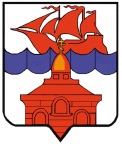 РОССИЙСКАЯ ФЕДЕРАЦИЯКРАСНОЯРСКИЙ КРАЙТАЙМЫРСКИЙ ДОЛГАНО-НЕНЕЦКИЙ МУНИЦИПАЛЬНЫЙ РАЙОНАДМИНИСТРАЦИЯ СЕЛЬСКОГО ПОСЕЛЕНИЯ ХАТАНГАПОСТАНОВЛЕНИЕ 06.02.2017 г.                                                                                                                    № 008 - П                                            О проведении III Фестиваля самодеятельного творчества трудовых коллективов  сельского поселения Хатанга «Хатанга зажигает огни» в 2017 году  	В соответствии с пунктом 12 части 1 статьи 14 Федерального закона от 06.10.2003 N 131-ФЗ "Об общих принципах организации местного самоуправления в Российской Федерации", в целях создания условий для организации досуга и обеспечения жителей поселения услугами организаций культуры, поддержки и развития творческого потенциала населения  с. Хатанга,                                                          ПОСТАНОВЛЯЮ:Провести в  2017 году III Фестиваль самодеятельного творчества трудовых коллективов сельского поселения Хатанга «Хатанга зажигает огни» (далее – Фестиваль).Утвердить Положение о проведения Фестиваля в 2017 году, согласно приложению               № 1.Утвердить состав организационного комитета Фестиваля, согласно приложению № 2.Рекомендовать руководителям организаций и предприятий сельского поселения Хатанга принять участие в мероприятиях Фестиваля и назначить лиц, ответственных за подготовку и участие в Фестивале в 2017 году.Расходы на проведение Фестиваля осуществлять за счет средств бюджета сельского поселения Хатанга в рамках утвержденных смет.Опубликовать Постановление в Информационном бюллетене Хатангского сельского Совета депутатов и администрации сельского поселения Хатанга и на официальном сайте органов местного самоуправления сельского поселения Хатанга www.hatanga24.ruПостановление вступает в силу  в день, следующий за днем его официального опубликованияКонтроль за выполнением Постановления возложить на заместителя Главы сельского поселения Хатанга по вопросам культуры, молодежной политики и спорта – Майнагашева А.С.Глава сельского поселения Хатанга                       		                         А.В. Кулешов Приложение № 1к Постановлению администрациисельского поселения Хатангаот  06.02.2017 г.  № 008 - ППОЛОЖЕНИЕо проведении III Фестиваля самодеятельного творчества трудовых коллективов сельского поселения Хатанга «Хатанга зажигает огни» в 2017 годуНастоящее Положение определяет порядок организации и проведения III Фестиваля самодеятельного творчества трудовых коллективов сельского поселения Хатанга «Хатанга зажигает огни» (далее - Фестиваль) в 2017 году.Цели и задачи.        Фестиваль проводится в целях раскрытия и поддержки творческого потенциала трудовых коллективов организаций, предприятий и учреждений с. Хатанга. Фестиваль является показателем творческой активности коллектива и решает следующие задачи:- приобщение работников трудовых коллективов к культуре и искусству; - командообразование в коллективе; - формирование активной жизненной позиции; - реализация творческого потенциала молодых работников, формирование мотивации к творческому росту; - развитие и укрепление профессиональных и культурных связей между трудовыми коллективами с. Хатанга;- позиционирование трудовых коллективов как полноценных участников социокультурного пространства с. Хатанга.Порядок и сроки проведения.Фестиваль включает в себя цикл мероприятий и конкурсов различной направленности, запланированных к проведению в течение 2017 года:Игра КВН «Хатангская лига» - проведение 11 марта 2017 года;Конкурс фотографий «Фотоохота» - проведение с апреля по сентябрь 2017 года (посвящен Году экологии в Российской Федерации);Конкурс площадок-инсталляций для проведения фотосессий жителей в День Хатанги – август 2017 года;  Интеллектуальная игра «Брейн-ринг» - ноябрь 2017 года;Творческий конкурс «Лучший Дед Мороз и Снегурочка» - декабрь 2017 года.Условия проведения. Учредителем и главным организатором Фестиваля является администрация сельского поселения Хатанга.Общее руководство подготовкой и проведением Фестиваля осуществляет Организационный комитет, в который входят представители учредителя Фестиваля, организаторы мероприятий и представители организаций, участвующих в Фестивале. Непосредственное проведение мероприятий Фестиваля возлагается на Отдел культуры, молодежной политики и спорта администрации сельского поселения Хатанга и МБУК «Хатангский культурно-досуговый комплекс».Для каждого мероприятия Фестиваля разрабатывается отдельное положение, в котором прописываются все условия и порядок проведения мероприятия. Участники Фестиваля.К участию в Фестивале допускаются творческие коллективы организаций и предприятий сельского поселения Хатанга. Число участников не ограничено.      Для участия в мероприятии коллективы-участники Фестиваля включают в заявку работников своей организации (предприятия), если иное не оговорено в положении о проведении  данного мероприятия.  Заявки на участие в Фестивале.     Общие заявки на участие подаются в свободной форме в Оргкомитет Фестиваля до 20 февраля 2017 года.  Заявки на участие в отдельном мероприятии Фестиваля подаются согласно установленной форме и в сроки определенные положением о данном мероприятии.Определение результатов.       Итоговое награждение участников Фестиваля будет производиться по номинациям, которые будут определены Организационным комитетом. Критериями для отбора и определения победителей в номинациях Фестиваля являются высокий уровень творческого исполнения, оригинальность, артистизм участников, степень вовлечения работников в мероприятия Фестиваля, уровень проявленных знаний в интеллектуальных заданиях.Жюри Фестиваля.Состав жюри утверждается Оргкомитетом для каждого отдельного мероприятия Фестиваля. В состав жюри могут входить представители Оргкомитета, лица, способные дать качественную и профессиональную оценку выступлениям, авторитетные жители с. Хатанга. В состав жюри входит не менее 3 человек.Решение жюри оформляется протоколом и обжалованию не подлежит.Учредители Фестиваля.Учредителем Фестиваля является администрация сельского поселения Хатанга.Финансовые расходы.Расходы по организации и проведению Фестиваля несет администрация сельского поселения Хатанга, Отдел культуры, молодежной политики и спорта администрации сельского поселения Хатанга. Приложение № 2к Постановлению администрациисельского поселения Хатангаот 06.02.2017 г. № 008 - ПСостав организационного комитета по подготовке и проведениюIII Фестиваля самодеятельного творчества трудовых коллективов сельского поселения Хатанга «Хатанга зажигает огни» в 2017 году.Майнагашев Александр Сергеевичзаместитель Главы сельского поселения Хатанга по вопросам культуры, молодежной политики и спорта, председатель ОргкомитетаЧлены организационного комитета:Михайлов Василий ДмитриевичЕрилина Марина ГригорьевнаЛаптукова Ирина АлексеевнаПлатонов Филипп Юрьевичначальник Отдела культуры, молодежной политики и спорта администрации сельского поселения Хатангадиректор МБУК «Хатангский культурно-досуговый комплекс»заведующая Домом культуры с. Хатанга МБУК «Хатангский культурно-досуговый комплекс»ведущий специалист Отдела культуры, молодежной политики и спорта администрации сельского поселения ХатангаПредставители организаций-участников Фестиваля (по согласованию)Представители организаций-участников Фестиваля (по согласованию)